Veronika PallováU1St – 3.ročníkPracovní list – Slova souznačnáVyškrtni slovo, které nepatří do řady slov souznačných:škaredý, ošklivý, nehezký, šeredný, půvabnýběžet, plavat, utíkat, sprintovat, klusat, pobíhatkreslit, barvit, řezat, malovat, vybarvovatveselý, vysmátý, šťastný, roztržitý, radostný, usměvavýSpoj slova souznačná. baba Jaga				střevíclodička					kůrka hlemýžď				čarodějnice slupka					šnek Nahraď obrázky ve vyprávění vhodnými slovy. Hledej různá pojmenování. 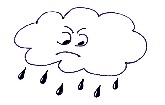 Na obloze se objevil _______________________________ a  začalo pršet.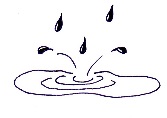  Po chvíli se udělaly  _____________________________ . 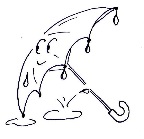 Lidé vytahovali _________________________________ a běželi se schovat.¨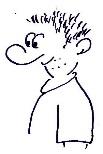 Jen jeden _________________________________ zůstal na ulici a za chvíli byl celý mokrý jako  _____________________________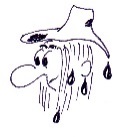 Autor třetího cvičení:NOGOL, Tomasz. Slova souznačná. Www.dum.rvp.cz [online]. [cit. 2015-10-07]. Dostupné z: http://dum.rvp.cz/materialy/stahnout.html?s=lhxrbmwjOpiš větu a podtržená slova nahraď slovy souznačnými: Martin vždy utíká ze školy domů, protože se moc těší na svoji malou sestřičku. ................................................................................................................................……………………………………………………………………………………